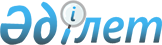 О внесении изменений в решение Кызылординского городского маслихата от 22 декабря 2021 года № 94-15/1 "О городском бюджете на 2022-2024 годы"
					
			С истёкшим сроком
			
			
		
					Решение Кызылординского городского маслихата от 17 июня 2022 года № 152-21/1. Прекращено действие в связи с истечением срока
      Маслихат города Кызылорда РЕШИЛ:
      1. Внести в решение маслихата города Кызылорда "О городском бюджете на 2022-2024 годы" от 22 декабря 2021 года № 94-15/1 следующие изменения:
      пункт 1 изложить в новой редакции:
      "1. Утвердить городской бюджет на 2022-2024 годы согласно приложениям 1, 2 и 3, в том числе на 2022 год в следующих объемах:
      1) доходы – 59 074 701,1 тысяч тенге, в том числе:
      налоговые поступления – 10 100 003,8 тысяч тенге;
      неналоговые поступления – 928 405,0 тысяч тенге;
      поступления от продажи основного капитала – 9 059 660,0 тысяч тенге;
      поступления трансфертов – 38 986 632,3 тысяч тенге;
      2) затраты – 49 602 042,7 тысяч тенге;
      3) чистое бюджетное кредитование – 3 238 310,0 тысяч тенге, в том числе:
      бюджетные кредиты – 3 725 933,0 тысяч тенге;
      погашение бюджетных кредитов – 487 623,0 тысяч тенге;
      4) сальдо по операциям с финансовыми активами – 1 003 600,0 тысяч тенге, в том числе:
      приобретение финансовых активов – 1 003 600,0 тысяч тенге;
      поступления от продажи финансовых активов государства – 0;
      5) дефицит (профицит) бюджета – 5 230 748,4 тысяч тенге;
      6) финансирование дефицита (использование профицита) бюджета - -5 230 748,4 тысяч тенге;
      поступление займов – 3 725 933,0 тысяч тенге;
      погашение займов – 9 773 576,5 тысяч тенге;
      используемые остатки бюджетных средств – 816 895,1 тысяч тенге.".
      Пункт 4-1 указанного решения изложить в новой редакции:
      "4-1. Утвердить резерв местного исполнительного органа в сумме 106 682,4 тысяч тенге.".
      2. Приложение 1 указанного решения изложить в новой редакции согласно приложению к настоящему решению.
      3. Настоящее решение вводится в действие с 1 января 2022 года. Городской бюджет на 2022 год
					© 2012. РГП на ПХВ «Институт законодательства и правовой информации Республики Казахстан» Министерства юстиции Республики Казахстан
				
      Секретарь Кызылординского городского маслихата 

И. Куттыкожаев
Приложение к решению
Кызылординского городского маслихата
от 17 июня 2022 года № 152-21/1Приложение 1 к решению
Кызылординского городского маслихата
от 22 декабря 2021 года № 94-15/1
Категория
Категория
Категория
Категория
Категория
Сумма, тысяч тенге
Класс
Класс
Класс
Класс
Сумма, тысяч тенге
Подкласс
Подкласс
Подкласс
Сумма, тысяч тенге
Наименование
Наименование
Сумма, тысяч тенге
1
2
3
4
4
5
1. Доходы
1. Доходы
59 074 701,1
1
Налоговые поступления
Налоговые поступления
10 100 003,8
01
Подоходный налог
Подоходный налог
4 770 539,0
1
Корпоративный подоходный налог
Корпоративный подоходный налог
3 685 397,0
2
Индивидуальный подоходный налог
Индивидуальный подоходный налог
1 085 142,0
03
Социальный налог
Социальный налог
978 685,0
1
Социальный налог
Социальный налог
978 685,0
04
Hалоги на собственность
Hалоги на собственность
3 604 849,5
1
Hалоги на имущество
Hалоги на имущество
1 713 368,0
3
Земельный налог
Земельный налог
241 994,0
4
Hалог на транспортные средства
Hалог на транспортные средства
1 649 410,5
5
Единый земельный налог
Единый земельный налог
77,0
05
Внутренние налоги на товары, работы и услуги
Внутренние налоги на товары, работы и услуги
338 186,0
2
Акцизы
Акцизы
45 921,0
3
Поступления за использование природных и других ресурсов
Поступления за использование природных и других ресурсов
46 383,0
4
Сборы за ведение предпринимательской и профессиональной деятельности
Сборы за ведение предпринимательской и профессиональной деятельности
245 882,0
08
Обязательные платежи, взимаемые за совершение юридически значимых действий и (или) выдачу документов уполномоченными на то государственными органами или должностными лицами
Обязательные платежи, взимаемые за совершение юридически значимых действий и (или) выдачу документов уполномоченными на то государственными органами или должностными лицами
407 744,3
1
Государственная пошлина
Государственная пошлина
407 744,3
2
Неналоговые поступления
Неналоговые поступления
928 405,0
01
Доходы от государственной собственности
Доходы от государственной собственности
627 159,0
1
Поступления части чистого дохода государственных предприятий
Поступления части чистого дохода государственных предприятий
1 414,0
5
Доходы от аренды имущества, находящегося в государственной собственности
Доходы от аренды имущества, находящегося в государственной собственности
52 824,0
7
Вознаграждения по кредитам, выданным из государственного бюджета
Вознаграждения по кредитам, выданным из государственного бюджета
572 921,0
02
Поступления от реализации товаров (работ, услуг) государственными учреждениями, финансируемыми из государственного бюджета
Поступления от реализации товаров (работ, услуг) государственными учреждениями, финансируемыми из государственного бюджета
215,0
1
Поступления от реализации товаров (работ, услуг) государственными учреждениями, финансируемыми из государственного бюджета
Поступления от реализации товаров (работ, услуг) государственными учреждениями, финансируемыми из государственного бюджета
215,0
03
Поступления денег от проведения государственных закупок, организуемых государственными учреждениями, финансируемыми из государственного бюджета
Поступления денег от проведения государственных закупок, организуемых государственными учреждениями, финансируемыми из государственного бюджета
77,0
1
Поступления денег от проведения государственных закупок, организуемых государственными учреждениями, финансируемыми из государственного бюджета
Поступления денег от проведения государственных закупок, организуемых государственными учреждениями, финансируемыми из государственного бюджета
77,0
06
Прочие неналоговые поступления
Прочие неналоговые поступления
300 954,0
1
Прочие неналоговые поступления
Прочие неналоговые поступления
300 954,0
3
Поступления от продажи основного капитала
Поступления от продажи основного капитала
9 059 660,0
01
Продажа государственного имущества, закрепленного за государственными учреждениями
Продажа государственного имущества, закрепленного за государственными учреждениями
8 671 601,0
1
Продажа государственного имущества, закрепленного за государственными учреждениями
Продажа государственного имущества, закрепленного за государственными учреждениями
8 671 601,0
03
Продажа земли и нематериальных активов
Продажа земли и нематериальных активов
388 059,0
1
Продажа земли
Продажа земли
358 637,0
2
Продажа нематериальных активов
Продажа нематериальных активов
29 422,0
4
Поступления трансфертов 
Поступления трансфертов 
38 986 632,3
01
Трансферты из нижестоящих органов государственного управления
Трансферты из нижестоящих органов государственного управления
87 857,3
3
Трансферты из бюджетов городов районного значения, сел, поселков, сельских округов
Трансферты из бюджетов городов районного значения, сел, поселков, сельских округов
87 857,3
02
Трансферты из вышестоящих органов государственного управления
Трансферты из вышестоящих органов государственного управления
38 898 775,0
2
Трансферты из областного бюджета
Трансферты из областного бюджета
38 898 775,0
Функциональная группа
Функциональная группа
Функциональная группа
Функциональная группа
Функциональная группа
Функциональная подгруппа
Функциональная подгруппа
Функциональная подгруппа
Функциональная подгруппа
Администратор бюджетных программ
Администратор бюджетных программ
Администратор бюджетных программ
Программа
Программа
Наименование
2. Затраты
49 602 042,7
01
Государственные услуги общего характера
1 299 652,7
1
Представительные, исполнительные и другие органы, выполняющие общие функции государственного управления
507 834,5
112
Аппарат маслихата района (города областного значения)
75 280,5
001
Услуги по обеспечению деятельности маслихата района (города областного значения)
73 838,5
003
Капитальные расходы государственного органа 
1 442,0
122
Аппарат акима района (города областного значения)
432 554,0
001
Услуги по обеспечению деятельности акима района (города областного значения)
431 303,3
003
Капитальные расходы государственного органа 
1 250,7
2
Финансовая деятельность
324 192,0
452
Отдел финансов района (города областного значения)
296 922,3
001
Услуги по реализации государственной политики в области исполнения бюджета и управления коммунальной собственностью района (города областного значения)
57 436,3
003
Проведение оценки имущества в целях налогообложения
12 061,0
010
Приватизация, управление коммунальным имуществом, постприватизационная деятельность и регулирование споров, связанных с этим
2 899,0
113
Целевые текущие трансферты нижестоящим бюджетам
224 526,0
805
Отдел государственных закупок района (города областного значения)
27 269,7
001
Услуги по реализации государственной политики в области государственных закупок на местном уровне
27 269,7
5
Планирование и статистическая деятельность
75 164,7
453
Отдел экономики и бюджетного планирования района (города областного значения)
75 164,7
001
Услуги по реализации государственной политики в области формирования и развития экономической политики, системы государственного планирования
73 820,7
004
Капитальные расходы государственного органа 
1 344,0
9
Прочие государственные услуги общего характера
392 461,5
467
Отдел строительства района (города областного значения)
6 987,0
040
Развитие объектов государственных органов
6 987,0
458
Отдел жилищно-коммунального хозяйства, пассажирского транспорта и автомобильных дорог района (города областного значения)
130 068,3
001
Услуги по реализации государственной политики на местном уровне в области жилищно-коммунального хозяйства, пассажирского транспорта и автомобильных дорог
130 068,3
493
Отдел предпринимательства, промышленности и туризма района (города областного значения)
36 033,0
001
Услуги по реализации государственной политики на местном уровне в области развития предпринимательства, промышленности и туризма
36 033,0
801
Отдел занятости, социальных программ и регистрации актов гражданского состояния района (города областного значения)
219 373,2
001
Услуги по реализации государственной политики на местном уровне в сфере занятости, социальных программ и регистрации актов гражданского состояния
215 821,2
003
Капитальные расходы государственного органа 
3 552,0
02
Оборона
20 835,0
1
Военные нужды
20 835,0
122
Аппарат акима района (города областного значения)
20 835,0
005
Мероприятия в рамках исполнения всеобщей воинской обязанности
20 835,0
03
Общественный порядок, безопасность, правовая, судебная, уголовно-исполнительная деятельность
299 208,8
6
Уголовно-исполнительная система
38 509,8
801
Отдел занятости, социальных программ и регистрации актов гражданского состояния района (города областного значения)
38 509,8
039
Организация и осуществление социальной адаптации и реабилитации лиц, отбывших уголовные наказания
38 509,8
9
Прочие услуги в области общественного порядка и безопасности
260 699,0
458
Отдел жилищно-коммунального хозяйства, пассажирского транспорта и автомобильных дорог района (города областного значения)
260 699,0
021
Обеспечение безопасности дорожного движения в населенных пунктах
260 699,0
06
Социальная помощь и социальное обеспечение
10 138 715,1
1
Социальное обеспечение
3 058 613,8
467
Отдел строительства района (города областного значения)
13 622,0
.041
Строительство и реконструкция объектов социального обеспечения
13 622,0
801
Отдел занятости, социальных программ и регистрации актов гражданского состояния района (города областного значения)
3 044 991,8
010
Государственная адресная социальная помощь
3 044 268,8
057
Обеспечение физических лиц, являющихся получателями государственной адресной социальной помощи, телевизионными абонентскими приставками
723,0
2
Социальная помощь
6 624 711,7
801
Отдел занятости, социальных программ и регистрации актов гражданского состояния района (города областного значения)
6 611 733,7
004
Программа занятости
4 193 763,0
006
Оказание социальной помощи на приобретение топлива специалистам здравоохранения, образования, социального обеспечения, культуры, спорта и ветеринарии в сельской местности в соответствии с законодательством Республики Казахстан
8 515,0
007
Оказание жилищной помощи
150 146,2
008
Социальная поддержка граждан, награжденных от 26 июля 1999 года орденами "Отан", "Данк", удостоенных высокого звания "Халық қаһарманы", почетных званий республики
349,0
009
Материальное обеспечение детей-инвалидов, воспитывающихся и обучающихся на дому
35 396,0
011
Социальная помощь отдельным категориям нуждающихся граждан по решениям местных представительных органов
609 786,0
013
Социальная адаптация лиц, не имеющих определенного местожительства
117 101,7
014
Оказание социальной помощи нуждающимся гражданам на дому
178 123,2
015
Территориальные центры социального обслуживания пенсионеров и инвалидов
106 681,6
017
Обеспечение нуждающихся инвалидов обязательными гигиеническими средствами и предоставление услуг специалистами жестового языка, индивидуальными помощниками в соответствии с индивидуальной программой реабилитации инвалида
998 435,0
023
Обеспечение деятельности центров занятости населения
213 437,0
458
Отдел жилищно-коммунального хозяйства, пассажирского транспорта и автомобильных дорог района (города областного значения)
12 978,0
.068
Социальная поддержка отдельных категорий граждан в виде льготного, бесплатного проезда на городском общественном транспорте (кроме такси) по решению местных представительных органов
12 978,0
9
Прочие услуги в области социальной помощи и социального обеспечения
455 389,6
458
Отдел жилищно-коммунального хозяйства, пассажирского транспорта и автомобильных дорог района (города областного значения)
335,0
050
Обеспечение прав и улучшение качества жизни инвалидов в Республике Казахстан
335,0
801
Отдел занятости, социальных программ и регистрации актов гражданского состояния района (города областного значения)
455 054,6
018
Оплата услуг по зачислению, выплате и доставке пособий и других социальных выплат
13 260,6
020
Размещение государственного социального заказа в неправительственных организациях
115 905,0
050
Обеспечение прав и улучшение качества жизни инвалидов в Республике Казахстан
325 889,0
07
Жилищно-коммунальное хозяйство
9 218 494,2
1
Жилищное хозяйство
3 782 838,5
467
Отдел строительства района (города областного значения)
3 733 733,8
003
Проектирование и (или) строительство, реконструкция жилья коммунального жилищного фонда
212 110,0
004
Проектирование, развитие и (или) обустройство инженерно-коммуникационной инфраструктуры
3 521 623,8
479
Отдел жилищной инспекции района (города областного значения)
45 410,7
001
Услуги по реализации государственной политики на местном уровне в области жилищного фонда
45 410,7
458
Отдел жилищно-коммунального хозяйства, пассажирского транспорта и автомобильных дорог района (города областного значения)
3 694,0
004
Обеспечение жильем отдельных категорий граждан
3 694,0
2
Коммунальное хозяйство
2 398 259,9
467
Отдел строительства района (города областного значения)
2 191 430,3
006
Развитие системы водоснабжения и водоотведения
2 190 430,3
007
Развитие благоустройства городов и населенных пунктов
1 000,0
458
Отдел жилищно-коммунального хозяйства, пассажирского транспорта и автомобильных дорог района (города областного значения)
206 829,6
012
Функционирование системы водоснабжения и водоотведения
26 968,0
.048
Развитие благоустройства городов и населенных пунктов
179 861,6
3
Благоустройство населенных пунктов
3 037 395,8
458
Отдел жилищно-коммунального хозяйства, пассажирского транспорта и автомобильных дорог района (города областного значения)
3 037 395,8
015
Освещение улиц в населенных пунктах
722 277,0
016
Обеспечение санитарии населенных пунктов
780 215,0
017
Содержание мест захоронений и захоронение безродных
15 805,0
018
Благоустройство и озеленение населенных пунктов
1 519 098,8
08
Культура, спорт, туризм и информационное пространство
1 017 948,4
1
Деятельность в области культуры
314 047,4
455
Отдел культуры и развития языков района (города областного значения)
314 047,4
003
Поддержка культурно-досуговой работы
284 960,4
009
Обеспечение сохранности историко - культурного наследия и доступа к ним
29 087,0
2
Спорт
302 983,0
465
Отдел физической культуры и спорта района (города областного значения)
302 983,0
001
Услуги по реализации государственной политики на местном уровне в сфере физической культуры и спорта
54 806,0
005
Развитие массового спорта и национальных видов спорта 
206 582,5
006
Проведение спортивных соревнований на районном (города областного значения) уровне
8 406,0
007
Подготовка и участие членов сборных команд района (города областного значения) по различным видам спорта на областных спортивных соревнованиях
28 564,0
032
Капитальные расходы подведомственных государственных учреждений и организаций
4 624,5
3
Информационное пространство
267 071,0
455
Отдел культуры и развития языков района (города областного значения)
181 752,0
006
Функционирование районных (городских) библиотек
179 486,0
007
Развитие государственного языка и других языков народа Казахстана
2 266,0
456
Отдел внутренней политики района (города областного значения)
85 319,0
002
Услуги по проведению государственной информационной политики
85 319,0
9
Прочие услуги по организации культуры, спорта, туризма и информационного пространства
133 847,0
455
Отдел культуры и развития языков района (города областного значения)
27 649,0
001
Услуги по реализации государственной политики на местном уровне в области развития языков и культуры
27 649,0
456
Отдел внутренней политики района (города областного значения)
106 198,0
001
Услуги по реализации государственной политики на местном уровне в области информации, укрепления государственности и формирования социального оптимизма граждан
57 828,0
003
Реализация мероприятий в сфере молодежной политики
46 497,0
006
Капитальные расходы государственного органа 
1 873,0
09
Топливно-энергетический комплекс и недропользование
2 464 037,0
1
Топливо и энергетика
24 275,0
458
Отдел жилищно-коммунального хозяйства, пассажирского транспорта, автомобильных дорог и жилищной инспекции района (города областного значения)
24 275,0
.019
Развитие теплоэнергетической системы
24 275,0
9
Прочие услуги в области топливно-энергетического комплекса и недропользования
2 439 762,0
458
Отдел жилищно-коммунального хозяйства, пассажирского транспорта, автомобильных дорог и жилищной инспекции района (города областного значения)
1 158,0
036
Развитие газотранспортной системы 
1 158,0
467
Отдел строительства района (города областного значения)
2 438 604,0
036
Развитие газотранспортной системы 
2 438 604,0
10
Сельское, водное, лесное, рыбное хозяйство, особо охраняемые природные территории, охрана окружающей среды и животного мира, земельные отношения
170 847,7
1
Сельское хозяйство
38 648,0
462
Отдел сельского хозяйства района (города областного значения)
38 648,0
001
Услуги по реализации государственной политики на местном уровне в сфере сельского хозяйства
38 648,0
6
Земельные отношения
68 665,5
463
Отдел земельных отношений района (города областного значения)
68 665,5
001
Услуги по реализации государственной политики в области регулирования земельных отношений на территории района (города областного значения)
66 606,0
007
Капитальные расходы государственного органа 
2 059,5
9
Прочие услуги в области сельского, водного, лесного, рыбного хозяйства, охраны окружающей среды и земельных отношений
63 534,2
462
Отдел сельского хозяйства района (города областного значения)
63 534,2
099
Реализация мер по оказанию социальной поддержки специалистов
63 534,2
11
Промышленность, архитектурная, градостроительная и строительная деятельность
130 966,0
2
Архитектурная, градостроительная и строительная деятельность
130 966,0
467
Отдел строительства района (города областного значения)
58 986,0
001
Услуги по реализации государственной политики на местном уровне в области строительства
58 986,0
468
Отдел архитектуры и градостроительства района (города областного значения)
71 980,0
001
Услуги по реализации государственной политики в области архитектуры и градостроительства на местном уровне
71 808,0
004
Капитальные расходы государственного органа 
172,0
12
Транспорт и коммуникации
3 896 185,7
1
Автомобильный транспорт
2 896 185,7
458
Отдел жилищно-коммунального хозяйства, пассажирского транспорта, автомобильных дорог и жилищной инспекции района (города областного значения)
2 896 185,7
.022
Развитие транспортной инфраструктуры
464 449,6
023
Обеспечение функционирования автомобильных дорог
2 431 736,1
9
Прочие услуги в сфере транспорта и коммуникаций
1 000 000,0
458
Отдел жилищно-коммунального хозяйства, пассажирского транспорта, автомобильных дорог и жилищной инспекции района (города областного значения)
1 000 000,0
037
Субсидирование пассажирских перевозок по социально значимым городским (сельским), пригородным и внутрирайонным сообщениям
1 000 000,0
13
Прочие
683 485,4
3
Поддержка предпринимательской деятельности и защита конкуренции
2 578,0
493
Отдел предпринимательства, промышленности и туризма района (города областного значения)
2 578,0
006
Поддержка предпринимательской деятельности
2 578,0
9
Прочие
680 907,4
452
Отдел финансов района (города областного значения)
106 682,4
012
Резерв местного исполнительного органа района (города областного значения) 
106 682,4
467
Отдел строительства района (города областного значения)
574 225,0
079
Развитие социальной и инженерной инфраструктуры в сельских населенных пунктах в рамках проекта "Ауыл-Ел бесігі"
574 225,0
14
Обслуживание долга
572 921,0
1
Обслуживание долга
572 921,0
452
Отдел финансов района (города областного значения)
572 921,0
013
Обслуживание долга местных исполнительных органов по выплате вознаграждений и иных платежей по займам из областного бюджета
572 921,0
15
Трансферты
19 688 745,7
1
Трансферты
19 688 745,7
452
Отдел финансов района (города областного значения)
19 688 745,7
006
Возврат неиспользованных (недоиспользованных) целевых трансфертов
174 645,7
024
Целевые текущие трансферты из нижестоящего бюджета на компенсацию потерь вышестоящего бюджета в связи с изменением законодательства
18 595 958,0
038
Субвенции
563 222,0
054
Возврат сумм неиспользованных (недоиспользованных) целевых трансфертов, выделенных из республиканского бюджета за счет целевого трансферта из Национального фонда Республики Казахстан
354 920,0
3. Чистое бюджетное кредитование
3 238 310,0
Бюджетные кредиты
3 725 933,0
07
Жилищно-коммунальное хозяйство
3 611 070,0
1
Жилищное хозяйство
3 611 070,0
467
Отдел строительства района (города областного значения)
3 055 353,0
003
Проектирование и (или) строительство, реконструкция жилья коммунального жилищного фонда
3 055 353,0
458
Отдел жилищно-коммунального хозяйства, пассажирского транспорта и автомобильных дорог района (города областного значения)
555 717,0
.081
Кредитование на проведение капитального ремонта общего имущества объектов кондоминиумов
555 717,0
10
Сельское, водное, лесное, рыбное хозяйство, особо охраняемые природные территории, охрана окружающей среды и животного мира, земельные отношения
114 863,0
9
Прочие услуги в области сельского, водного, лесного, рыбного хозяйства, охраны окружающей среды и земельных отношений
114 863,0
462
Отдел сельского хозяйства района (города областного значения)
114 863,0
008
Бюджетные кредиты для реализации мер социальной поддержки специалистов
114 863,0
Категория
Категория
Категория
Категория
Категория
Класс
Класс
Класс
Класс
Подкласс
Подкласс
Подкласс
Наименование
Наименование
1
2
3
4
4
5
5
Погашение бюджетных кредитов
Погашение бюджетных кредитов
487 623,0
01
Погашение бюджетных кредитов
Погашение бюджетных кредитов
487 623,0
1
Погашение бюджетных кредитов, выданных из государственного бюджета
Погашение бюджетных кредитов, выданных из государственного бюджета
487 623,0
4. Сальдо по операциям с финансовыми активами
4. Сальдо по операциям с финансовыми активами
1 003 600,0
Приобретение финансовых активов
Приобретение финансовых активов
1 003 600,0
Функциональная группа
Функциональная группа
Функциональная группа
Функциональная группа
Функциональная группа
Функциональная подгруппа
Функциональная подгруппа
Функциональная подгруппа
Функциональная подгруппа
Администратор бюджетных программ
Администратор бюджетных программ
Администратор бюджетных программ
Программа
Программа
Наименование
13
Прочие
1 003 600,0
9
Прочие
1 003 600,0
458
Отдел жилищно-коммунального хозяйства, пассажирского транспорта, автомобильных дорог и жилищной инспекции района (города областного значения)
1 003 600,0
065
Формирование или увеличение уставного капитала юридических лиц
1 003 600,0
Категория
Категория
Категория
Категория
Категория
Класс
Класс
Класс
Класс
Подкласс
Подкласс
Подкласс
Наименование
Наименование
6
Поступления от продажи финансовых активов государства
Поступления от продажи финансовых активов государства
0,0
5. Дефицит (профицит) бюджета
5. Дефицит (профицит) бюджета
5 230 748,4
6. Финансирование дефицита (профицита) бюджета
6. Финансирование дефицита (профицита) бюджета
-5 230 748,4
7
Поступления займов
Поступления займов
3 725 933,0
01
Внутренние государственные займы
Внутренние государственные займы
3 725 933,0
2
Договоры займа
Договоры займа
3 725 933,0
Функциональная группа
Функциональная группа
Функциональная группа
Функциональная группа
Функциональная группа
Функциональная подгруппа
Функциональная подгруппа
Функциональная подгруппа
Функциональная подгруппа
Администратор бюджетных программ
Администратор бюджетных программ
Администратор бюджетных программ
Программа
Программа
Наименование
16
Погашение займов
9 773 576,5
1
Погашение займов
9 773 576,5
452
Отдел финансов района (города областного значения)
9 773 576,5
008
Погашение долга местного исполнительного органа перед вышестоящим бюджетом
9 056 639,0
009
Погашение долга местного исполнительного органа
716 937,5
Категория
Категория
Категория
Категория
Категория
Класс
Класс
Класс
Класс
Подкласс
Подкласс
Подкласс
Наименование
Наименование
8
Используемые остатки бюджетных средств
Используемые остатки бюджетных средств
816 895,1
01
Остатки бюджетных средств
Остатки бюджетных средств
816 895,1
1
Свободные остатки бюджетных средств
Свободные остатки бюджетных средств
844 219,8
2
Остатки бюджетных средств на конец отчетного периода
Остатки бюджетных средств на конец отчетного периода
27 324,7